Application for employmentPlease complete all sections of the application form.Please confirm the Job Title of the position you are applying for:Please confirm the Job Reference Number (if known):Personal Details	* Indicates Mandatory Fields Eligibility * Indicates Mandatory Fields *Do you have the right to work in the UK and can you provide documentary evidence?  (Please delete as Appropriate)Yes 		No * Please note – if you are working in the UK on a visa/permit you will need a minimum of 12 months remaining in order to be able to apply for a vacancy with us. You will be asked to provide documentary evidence at a later stage of the recruitment process. Personal Details*How did you hear about this vacancy? (Please delete as Appropriate)I saw this position advertised 			You approached me after finding my CV  (If position advertised) *Where did you see the position advertised?   (If approached) *Where was your CV posted? *How do you wish to be contacted? * May we ring you at work with discretion? Please DELETE the following as appropriate*Are you a current Turning Point employee or agency worker? (Please delete as Appropriate)Yes 		No (If yes to above) If you are a current Turning Point employee, are you at risk of redundancy?Yes 		No *Have you signed up to the DBS Online Updating Service to allow your DBS to be used by other employers? (If unknown, please state No) (Please delete as Appropriate)Yes 		No If yes, please can you confirm your Portable DBS certificate Number:*Are you related to, or do you have any connection with an employee, Board or Committee member of Turning Point? (Please delete as Appropriate)Yes 		No *Do you consider yourself to have a disability?  If yes, please provide details about how you are connected:If you do consider yourself to have a disability and require assistance in filling in this form, please contact your recruiter.Positive about Disabled PeopleTurning Point is positive about employing people with disabilities and displays the “two ticks” disability symbol. Turning Point offers guaranteed interviews to all people with disabilities who meet the minimum selection criteria for the vacancy. To enable us to meet this commitment we ask candidates to answer the question below. If you consider yourself to have a disability and are having difficulty in completing this application form, please contact your recruiter.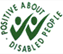 Eligibility to Work in the UK* Do you require a work permit?  Please note all applicants will be required to produce documentary evidence of their right to work in the UK prior to an offer of employment being made please visit www.homeoffice.gov.uk for further details regarding eligibility and work permits.
* mandatory fields to be completedEmployment HistoryPlease give details of your employment history, starting with your most recent employer. * mandatory fields to be completedMost recent employer Previous employer 1Previous employer 2Previous employer 3Previous employer 4* mandatory fields to be completedEducationPlease list qualification gained or currently being studied (if you are appointed we will need to see your original qualifications / certificates).Relevant Professional Qualifications Please give details of any tertiary education i.e. Degree, Post Graduate Diploma, Masters or other (subjects studied and grades obtained).* mandatory fields to be completedTrainingVocational and other courses attended.Supporting statement* Use this section to tell us why you are suitable for this post. You will need to demonstrate, point by point, how your skills, abilities, experience and knowledge match those required in the Job Description. CV’s will not be considered in place of this statement. For further guidance on writing your supporting statement click here. Word limit approx. 850.* mandatory fields to be completedRehabilitation of Offenders Act 1974*Do you have any criminal convictions except those 'spent' under the Rehabilitation of Offenders Act 1974? (Please delete as Appropriate)Yes 		No If yes please make your declaration below, this information will only be seen by those who need to see it as part of the recruitment process.Disclosure and Barring Service (DBS)Posts involving working with children and/or vulnerable adults are exempt from the Rehabilitation of Offenders Act 1974. For such roles you must declare details of any cautions, criminal convictions, reprimands or final warnings given by the police and any proceeding being instituted against you.Having a criminal record will not necessarily bar you form working with us, this will depend on the nature of the position and the circumstances of the offence(s).Please make your declaration below, this information will only be seen by those who need to see it as part of the recruitment process. Your Obligation as an Applicant If you ticked 'yes' to any of the above, you will need to provide further details of offences, penalties, enquiries and dates, together with your name, address, and the job title and reference number of the role you are applying for. These should be posted to the Pre Employment Team, Turning Point, The Exchange, 3 New York Street, Manchester, M1 3EA and marked “Strictly Private & Confidential – To be opened by the Addressee only”. 

Any information given will be treated in the highest confidence and will only be considered in relation to an application for a position to which the Order applies. We would like to stress that having a criminal record will not necessarily prevent you from gaining employment with us but failure to reveal information that is directly relevant to the position may lead to withdrawal of the offer of employment or subsequent dismissal at a later date.Data ProtectionTurning Point undertakes to respect the privacy of the individual and has implemented strict procedures to protect the individual’s rights under the Data Protection Act 1998. By submitting this application you consent to Turning Point holding, processing and disclosing your personal information (including sensitive personal data within the meaning of the Act) for the purposes of efficiently administering Turning Point's business. Personal data will only be disclosed to third parties, unless required by law, with the consent of the individual concerned.Declaration of Interests*I confirm that the information supplied to Turning Point for the purposes of recruitment may be retained in a confidential file for a maximum period of six months and disposed of thereafter. I declare that, to the best of my knowledge and belief, the information provided is correct and agree it should form the basis of my engagement. Please note, should any answers on this application form be found to be false, or should there be any wilful omission or suppression of any material fact, if appointed, you will be liable to dismissal without notice.I have read and agree to the above declaration * mandatory fields to be completedTo ensure your information is saved please complete all mandatory fields and click next page.Equal opportunities* Ethnic Origin
Which group do you most identify with? *Religion / belief 
What is your religion? *Disability
Do you consider yourself to have a disability / impairment covered by the Disability Discrimination Act 1995?  *Gender
Please define your gender? *Sexual Orientation
How do you define your sexual orientation? *Nationality
How would you describe your national identity?  *Marital Status
Please select your marital status  * mandatory fields to be completedThank you for completing this application and for your interest in Turning Point.ReferencesPlease provide the email addresses of 2 work related referees. The first should be your present, or most recent, employer. If you are applying for your first job after leaving education, please list your school/college Head teacher, tutor or professor.

We are unable to accept friends or relatives as referees.*Reference 1Reference 2* mandatory fields to be completed*Title:*First name :*Middle name :*Surname :*National Insurance No:*Address  line 1:*Address line 2:*City:*County:*Country: *Postcode :Email Address :*Home contact number:Mobile contact number:Date From*Date To*Notice RequiredNotice RequiredEmployer Name*Job Title*Salary*Reason for leavingEmployer AddressEmployer AddressEmployers Nature of BusinessEmployers Nature of BusinessKey responsibilities and achievementsKey responsibilities and achievementsKey responsibilities and achievementsKey responsibilities and achievementsDate FromDate ToNotice RequiredNotice RequiredEmployer NameJob TitleSalaryReason for leavingEmployer AddressEmployer AddressEmployers Nature of BusinessEmployers Nature of BusinessKey responsibilities and achievementsKey responsibilities and achievementsKey responsibilities and achievementsKey responsibilities and achievementsDate FromDate ToNotice RequiredNotice RequiredEmployer NameJob TitleSalaryReason for leavingEmployer AddressEmployer AddressEmployers Nature of BusinessEmployers Nature of BusinessKey responsibilities and achievementsKey responsibilities and achievementsKey responsibilities and achievementsKey responsibilities and achievementsDate FromDate ToNotice RequiredNotice RequiredEmployer NameJob TitleSalaryReason for leavingEmployer AddressEmployer AddressEmployers Nature of BusinessEmployers Nature of BusinessKey responsibilities and achievementsKey responsibilities and achievementsKey responsibilities and achievementsKey responsibilities and achievementsDate FromDate ToNotice RequiredNotice RequiredEmployer NameJob TitleSalaryReason for leavingEmployer AddressEmployer AddressEmployers Nature of BusinessEmployers Nature of BusinessKey responsibilities and achievementsKey responsibilities and achievementsKey responsibilities and achievementsKey responsibilities and achievementsDate FromDate ToSchool/College/UniversityQualification AchievedQualificationRegistration/pin numberCourse title and contentOrganising bodyDate, duration and outcomeNamePositionCompany NameAddressHow do you know them?Telephone No.Fax No.Email AddressAcceptable date to contact refereeNamePositionCompany NameAddressHow do you know them?Telephone No.Fax No.Email AddressAcceptable date to contact referee